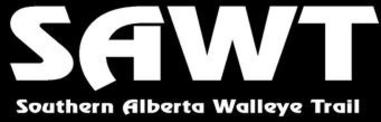             Entry Form 2020 Tournament Season          (  ) Tournament #1 Forty Mile Reservoir-June 20-21CFE# 594805 Entry Fee $350/team            (  ) Memberships for 2020 Season ($20 each person)(  ) Big Fish ($20 each team) *Optional(  ) Tourney in Tourney ($150 each team) *OptionalTotal=______________ (Captain) 1)  Name _________________________________________________________                       Address_______________________________________________________                      City Prov/State__________________                       Postal/Zip code__________________                       Phone Number___________________ Email___________________________   2)   Name_________________________________________________________                       Address_______________________________________________________                       City Prov/State___________________                       Postal/Zip code___________________                       Phone Number____________________ Email__________________________            Please email registration and etransfer Payment to: carla.johnson4@me.com                          Refunds only for tournament withdrawals received NO later than 7 days prior to tournament. Thank you.